Persoonlijk Werkdocument Lesprogramma:	Richard “Personal Branding”Naam student:	______________________________Dit Persoonlijk Werkdocument hoort bij de opleiding ; Richard “Personal Branding”. Een lesprogramma waarin je leert 'jezelf te verkopen'. Op welke manier wil jij door andere mensen 'gezien' en worden? Welk beeld wil jij dat mensen van jou hebben? Op welke wijze wil je dat mensen jou onthouden?Alle opdrachten van de 10 lessen worden vastgelegd in dit Persoonlijk Werkdocument. Dit vormt de ‘bewijslast’ voor jouw inzet en verkregen inzichten.Steeds als je een nieuwe les hebt afgerond, bewaar je dit Persoonlijk Werkdocument via de upload link van het E-learning programma. Let op: Maak daarnaast voor de zekerheid altijd een persoonlijke kopie!Opdracht 1.1: Personal Video 1.0 (2-tallen / 150 – 180 minuten)De opdracht luidt als volgt:Ga in tweetallen aan de slag. Maak gebruik van elkaars telefoon voor het filmen.Maak van elkaar een korte video van circa 1 minuutDeze video gaat over "Personal Branding". Wie ben je? Wat kan je? Wat wil je?Stap 1: Schrijf een script (45 tot 60 minuten)  kijk naar de tips in het E-learning programmaStap 2: Bespreek jouw script met een klasgenoot/collega (30 minuten)  wat leer je hiervan? Pas je script aanStap 3: Oefenen, oefenen, oefenen (45 tot 60 minuten)  overwin je ‘verlegenheid’, gewoon door het te doen voor de camera! Maak opnames en bespreek het resultaat.Stap 4: Maak de echte / uiteindelijke opnames (30 minuten)Bewijslast: bewaar het filmpje goed. Ook als je er niet zo tevreden over bent! Dit is onderdeel van je bewijslast. De docent kan dit desgewenst opvragen!Opdracht 1.2: Evaluatie (Individueel / 45 tot 60 minuten): Wat heb je geleerd? Over jezelf?Over hoe anderen naar jou kijken?Over hoe jij wilt dat anderen jou zien en onthouden?
Wat zijn jouw belangrijkste nieuwe inzichten? Doe je best om dit goed uit te leggen!Opdracht 2.1 Persoonlijkheidstest (In 2-tallen / 45 tot 60 minuten): Om jezelf te kunnen ‘verkopen’ is het belangrijk om meer over jezelf te weten te komen. Je gaat nu aan de slag met jouw eigen persoonlijkheid. Wie ben jij? Hoe zit jij in elkaar? Welke karaktereigenschappen heb jij? Om dit te onderzoeken ga je aan de slag met de volgende opdracht:Zoek een klasgenoot waarmee je de persoonlijkheidstest samen gaat doenGa naar de link die staat vermeld in het E-learning programmaVul de vragen in voor jezelf en voor jouw klasgenootJouw klasgenoot doet hetzelfde voor zichzelf en voor jouDoe dit serieus! Dan krijg je waardevolle informatie over jezelf!Maak een kopie van de resultaten van jouw Persoonlijkheidstest en ‘plak’ dit hier  Bespreek de resultaten met elkaar. Wat zijn de meest opvallende resultaten? Vermeldt je persoonlijke inzichten in onderstaand tekstblok “Inzichten Persoonlijkheidstest”. Jouw klasgenoot doet hetzelfde in zijn/haar Persoonlijk Werkdocument.Opdracht 2.2 Levenslijn  (Individueel / 45 tot 60 minuten):Maak een persoonlijke levenslijn (kijk voor voorbeelden in het E-learning programma)Zet onder jouw levenslijn een korte toelichting (per hoogtepunt / dieptepunt)Maak een foto van de levenslijn en bewaar de levenslijn hieronderOpdracht 2.3 Bespreken resultaten (In 2-tallen / 45 tot 60 minuten): Bespreek de resultaten van jouw persoonlijkheidstest + jouw levenslijn met die van je klasgenoot.Wat zijn jouw belangrijkste inzichten? Wat zijn jouw karaktereigenschappen? Is er sprake van 'patronen'? Wat zou je op basis van jouw levenslijn kunnen verwachten voor de toekomst?Opdracht 2.4: Evaluatie (Individueel / 45 tot 60 minuten): 
Wat heb je geleerd? Over jezelf?Over hoe anderen naar jou kijken?Over hoe jij wilt dat anderen jou zien en onthouden?
Wat zijn jouw belangrijkste nieuwe inzichten? Doe je best om dit goed uit te leggen!Opdracht 3.1 Capaciteitentest (Individueel / 45 - 60 minuten): Ga naar de link die staat vermeld in het E-learning programma en doe de capaciteitentest. 
Waar ben je goed in?  Noem minimaal 3 dingen/aspecten. 
Waar kun jij jezelf in verbeteren?  Noem minimaal 3 dingen/aspecten. Opdracht 3.2 Interviews familieleden (Interviews / 90 - 120 minuten): Hou drie interviews met familieleden. Zorg dat je antwoorden krijgt op onderstaande vragen. Vermeld alle antwoorden in onderstaande tekstblokken.Ga drie familieleden/vrienden kort interviewen. Vraag hen:Wat zijn mijn drie kernkwaliteiten & waarom?Wat is mijn passie/ambitie & waarom?Met welke 5 'kernwoorden' kun je mij het beste omschrijven?Opdracht 3.3: Evaluatie (Individueel / 45 tot 60 minuten): 
Wat heb je geleerd? Over jezelf?Over hoe anderen naar jou kijken?Over hoe jij wilt dat anderen jou zien en onthouden?
Wat zijn jouw belangrijkste nieuwe inzichten? Doe je best om dit goed uit te leggen!Opdracht 4.1 Motivatie (Individueel / 45 - 60 minuten): Wat doet deze video met jou? Voel jij jezelf aangesproken door David? Leg uit …….
Wat vind jij van David zijn uitspraak; “als je iets wilt in het leven dan zul je het zélf moeten doen”. Leg uit ……
Kun jij jezelf motiveren? Zo ja, waarvoor? Zo nee, waarom niet? Leg uit …
Waar komt jouw motivatie vandaan? Leg uit …..
Opdracht 4.2 Bucketlist (In 2-tallen / 45 tot 60 minuten):Zoek een klasgenoot en ga samen aan de slag. Maak eerst ieder individueel een Bucketlist:Wat wil je allemaal gedaan hebben over 10 jaar?Wat wil je over jezelf leren de komende 10 jaar?Waar wil je goed in worden de komende 10 jaar?Welke activiteit van deze Bucketlist wil je het liefste gaan doen?Wat moet je hiervoor doen om dit te realiseren?Bespreek de resultaten met jouw klasgenoot. Wat zijn de overeenkomsten? Wat zijn de verschillen? Leg uit ……Wat leert dit over jou? Ben jij avontuurlijker? Romantischer? Ambitieuzer? …. 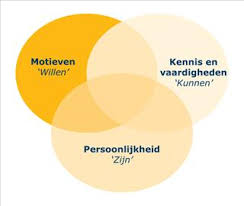 Opdracht 4.3   (In 2-tallen / 45 tot 60 minuten): Beantwoord onderstaande vragen nu met ‘kernwoorden’. Gebruik hiervoor het geleerde van alle lessen:Dit ben ik  ….Dit kan ik  ….Dit wil ik  ….Het doel is om iets te vinden wat in alle drie de cirkels valt. Bespreek dit met jouw klasgenoot. Wat is het resultaat? Leg uit ……Opdracht 4.4: Evaluatie (Individueel / 45 tot 60 minuten): 
Wat heb je geleerd? Over jezelf?Over hoe anderen naar jou kijken?Over hoe jij wilt dat anderen jou zien en onthouden?
Wat zijn jouw belangrijkste nieuwe inzichten? Doe je best om dit goed uit te leggen!Opdracht 5.1 Baan of eigen bedrijf? (In 2-tallen / 45 tot 60 minuten):  Ga je voor een baan of voor je eigen bedrijf? Wat past bij jou, en waarom? Bespreek dit met je klasgenoot en beschrijf hier het hoe en waarom: …..Welke baan of welk eigen bedrijf past bij jou? Bespreek dit met je klasgenoot en beschrijf hier het hoe en waarom: …..Is jouw klasgenoot  het met jou eens? Leg uit …..Opdracht 5.2 Sollicitatiebrief / Pitch Opdracht A) (Individueel / 45 tot 60 minuten): Er is een verschillende opdracht voor zij die kiezen voor een baan (sollicitatie) en zij die kiezen voor een eigen bedrijf (pitch):Gesloten Sollicitatie: op welke baan wil jij solliciteren? Kijk hiervoor op monsterboard.nl, nationalevacaturebank.nl, intermediair.nl, werk.nl etc. Zoek een geschikte vacature. Schrijf een sollicitatiebrief voor deze functie.
Open Sollicitatie: Heb je geen geschikte vacature gevonden? Schrijf dan een Open Sollicitatie naar het bedrijf waar je graag wilt gaan werken en geef daarbij aan naar welke functie je solliciteert.Pitch: Wil je geen baan maar een eigen bedrijf? Schrijf dan een pitch voor een investeerder. Een pitch is een presentatie waarin je in het kort aangeeft hoe jouw bedrijf er uit ziet en wat de mogelijkheden zijn. Beantwoord hiervoor de volgende vragen:Opdracht B) (2-tallen / 45 tot 60 minuten): Doe je sollicitatie of pitch met een klasgenoot. Jouw klasgenoot is de werkgever (bij een sollicitatie) of de investeerder (bij een eigen bedrijf).Pas jouw sollicitatie of pitch aan op basis van de inzichten die je krijgt van dit gesprek.Opdracht 5.3: Evaluatie (Individueel / 45 tot 60 minuten): 
Wat heb je geleerd? Over jezelf?Over hoe anderen naar jou kijken?Over hoe jij wilt dat anderen jou zien en onthouden?
Wat zijn jouw belangrijkste nieuwe inzichten? Doe je best om dit goed uit te leggen!Opdracht 6.1 Schrijven referentie (2-tallen / 45 tot 60 minuten): Doe alsof je werkgever bent en dat jouw klasgenoot bij jou heeft gewerkt. Ga aan de slag met het schrijven van een referentie waarin jouw klasgenoot zich heel goed herkent! Probeer dit zo serieus mogelijk te doen. Beschrijf zijn of haar kwaliteiten én zijn of haar ontwikkelpunten. Leg uit ……..Opdracht 6.2 Schrijven eigen CV (Individueel / 90 tot 120 minuten): Ga aan de slag met het schrijven van je eigen CV. Misschien heb je zelf al eerder een CV geschreven? Pas deze dan aan op basis van wat je geleerd hebt. Schrijf jouw CV naar de baan waar je naar solliciteert (werknemer) of het eigen bedrijf dat je wilt oprichten (ondernemer).Opdracht 6.3: Evaluatie (Individueel / 45 tot 60 minuten): 
Wat heb je geleerd? Over jezelf?Over hoe anderen naar jou kijken?Over hoe jij wilt dat anderen jou zien en onthouden?
Wat zijn jouw belangrijkste nieuwe inzichten? Doe je best om dit goed uit te leggen!Opdracht 7.1: Oefenen sollicitatie/pitch (2-tallen / 45 tot 60 minuten):Ga je sollicitatie of pitch oefenen met een klasgenoot. Speel om de beurt de werkgever/investeerder. De ander speelt de sollicitant of startende ondernemer.Vertel elkaar hoe dit overkomt en op welke wijze je jezelf nog kunt verbeteren.Wat doe je goed? Leg uit …..Wat kan beter? Leg uit …..Opdracht 7.2: Sollicitatie/pitch met docent of ondernemer (Klassikaal / 90 tot 120 minuten):
In deze opdracht doe je hetzelfde als in Opdracht 7.1, maar nu doe je het klassikaal, samen met de docent of de (gast)ondernemer.Als je zelf niet aan de beurt bent dan krijg je opdracht om de sollicitaties/pitches te observeren en te beoordelen. Hiervoor krijg je in kleine groepjes steeds verschillende specifieke opdrachten van de docent of de ondernemer. Tips hierbij zijn:Kijk naar concreet waarneembaar gedragReflecteer zonder waardeoordeelWat doet iemand, maar ook, wat doe hij of zij niet?Opdracht 7.3: Evaluatie (Individueel / 45 tot 60 minuten): 
Wat heb je geleerd? Over jezelf?Over hoe anderen naar jou kijken?Over hoe jij wilt dat anderen jou zien en onthouden?
Wat zijn jouw belangrijkste nieuwe inzichten? Doe je best om dit goed uit te leggen!Opdracht 8.1 Huidig profiel internet (2-tallen / 45 tot 60 minuten):Wat is er nu over jou bekend op het internet? Welke informatie komt er omhoog als je jouw naam ‘googled’? Bij welke providers (facebook, instagram, twitter, google+ etc.)
 Maak schermafdrukken en plaats deze hieronder.Welke informatie is rechtstreeks van jou afkomstig? Kun je deze informatie zelf rechtstreeks aanpassen?Welke informatie kun je niet zelf aanpassen? Wat moet er gebeuren om eventueel gewenste aanpassingen op deze sites door te voeren? Leg uit…… Opdracht 8.2 Gewenst profiel internet (2-tallen / 45 tot 60 minuten):Wat is jouw gewenst profiel op internet? Hoe wil jij dat mensen jou zien? Kun jij voorbeelden geven van andere sites/gebruikers die voor jou een voorbeeld zijn?Bespreek de resultaten met jouw klasgenoot. Welke inzichten haal je hier uit? Leg uit ….Opdracht 8.3 Aanpassen profiel internet (2-tallen / 45 tot 60 minuten):
Wat moet er op basis van 8.1 en 8.2 worden aangepast op internet? Met welke social media wil je beginnen? Wat wil je precies aanpassen?Maak een concreet actieplan (of beter nog: voer de aanpassingen ter plekke door!) en bespreek dit met je klasgenoot.Opdracht 8.4: Evaluatie (Individueel / 45 tot 60 minuten): 
Wat heb je geleerd? Over jezelf?Over hoe anderen naar jou kijken?Over hoe jij wilt dat anderen jou zien en onthouden?
Wat zijn jouw belangrijkste nieuwe inzichten? Doe je best om dit goed uit te leggen!Opdracht 9.1: Personal Video 2.0 (2-tallen / 150 tot 180 minuten):De opdracht luidt als volgt:Ga in tweetallen aan de slag. Maak gebruik van elkaars smart phone voor het filmen.Maak van elkaar een korte video van circa 1 minuutDeze video gaat over "Personal Branding". Op welke wijze wil jij dat mensen jou zien en onthouden?Stap 1: Schrijf een script (45 tot 60 minuten)  wat moet de kern van jouw boodschap worden? Op welke wijze wil je dat mensen jou onthouden als ze het filmpje gezien hebben? Wat moet je hiervoor doen?Stap 2: Bespreek jouw script met een klasgenoot/collega (30 minuten)  wat leer je hiervan? Pas je script aanStap 3: Oefenen, oefenen, oefenen (45 tot 60 minuten)  overwin je ‘verlegenheid’, gewoon door het te doen voor de camera! Maak opnames en bespreek het resultaat.Stap 4: Maak de echte / uiteindelijke opnames (30 minuten)Bewijslast: bewaar het filmpje goed. Ook als je er niet zo tevreden over bent! Dit is onderdeel van je bewijslast. De docent kan dit desgewenst opvragen!Opdracht 9.2: Evaluatie (Individueel / 45 tot 60 minuten): 
Wat heb je geleerd? Over jezelf?Over hoe anderen naar jou kijken?Over hoe jij wilt dat anderen jou zien en onthouden?
Wat zijn jouw belangrijkste nieuwe inzichten? Doe je best om dit goed uit te leggen!Opdracht 10.1: Persoonlijke evaluatie (Individueel / 45 tot 60 minuten):Dit wordt jouw laatste persoonlijke evaluatie met een aantal extra vragen.
Wat zijn de belangrijkste zaken die je hebt geleerd in dit lesprogramma:Over jezelf?Over hoe anderen naar jou kijken?Over hoe jij wilt dat anderen jou zien en onthouden?
Terugkijkend, wat heb je bereikt in dit lesprogramma waar je trots op bent? Wat had beter gekund? 
Wat ga je met het geleerde doen?! Welke nieuwe inzichten heb jij ontwikkeld en op welke wijze ga je dit gebruiken/inzetten in jouw dagelijkse leven? Wat wil je hiermee bereiken?
Wat worden jouw eerste stappen hierin? Leg svp goed uit wat je concreet gaat doen!
Wat zou jij iemand adviseren als hij of zij aan de slag wil gaan met Personal Branding?Opdracht 10.2: Presentatie (Individueel + klassikaal / 90 tot 120 minuten):Maak een eindpresentatie van het lesprogramma Personal Branding. Kijk in het E-learning programma naar de onderdelen die hierin naar voren moeten komen. De docent en/of (gast)ondernemer kunnen je uitnodigen de presentatie voor de klas te geven.De vorm waarin je de presentatie maakt is vrij. Plak de resultaten hieronder.Opdracht 10.3: Afsluiting Portfolio (Individueel / 45 tot 60 minuten):Loop dit Persoonlijk Werkdocument door en kijk na of alle opdrachten goed zijn uitgewerkt. Ben je compleet? Doe dan de volgende twee acties:Sla dit Persoonlijk Werkdocument (digitaal) op zodat jij het later altijd terug kunt vinden.Lever het Persoonlijk Werkdocument in bij jouw docent. Upload het in ieder geval via de upload link van het E-learning programma. Maar overleg ook met de docent of hij/zij dit liever uitgeprint wil ontvangen.